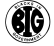 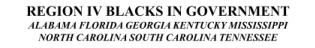 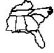 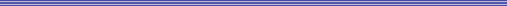 EXECUTIVE COMMITTEE VIRTUAL MEETING EXECUTIVE VICE PRESIDENT REPORT September 22, 2021Name: Arnold Taylor E-Mail Address: aetate5@gmail.com Cell Phone: 601-862-0253 RESPONSIBILITIES In the absence of the Regional Council President or in the event of disability of the Regional President, the Executive Vice President shall perform all the duties and functions of the Regional Council President. During such a period, the Executive President shall have all the powers of and be subject to all the restrictions upon the Regional Council President. This includes countersign with the Treasurer or Assistant Treasurer, checks drawn on the Regional Council Treasury. The Executive Vice President shall be responsible for the Finance Committee and shall appoint the Finance committee chair, subject to the approval of the Finance Committee. The Executive Vice President shall be ex officio member of the Finance Committee. The Executive Vice President shall perform such other duties as may be assigned by the Regional Council President. ACTION ITEMS ● NoneACTIVITES Received emails from chapter Presidents, informing me of deceased regional members. As Region IV point of contact for BIG’s National Memorial Wall program, I passed on all information that was received, to the BIG National contact person.Participated on the special call meeting to vote on Region IV nominee for the DSHOF award.Participated in ongoing communications with Ms. Paula LaCount, standing committee Finance Chair, via text and/or phone calls.Participated on conference call with the Regional Treasurer and Finance committee chair concerning 2023 proposed budget.Reviewed minutes to update Region IV tracking log.INVITATIONS & EVENTS Plan to participate on the September 22, 2022, zoom Executive committee meeting. Plan to participate on the October 1, 2022, zoom Region IV Council meeting. 